令和３年度天草市立新和小学校だより　　　Ｒ３.５.２５　№２　 文責：校長 左村 良一４月３０日（金）、新和中学校会議室にて、第１回学校運営協議会が行われました。開会前には、各学年の授業参観を行い、落ち着いて学びに向かう新和中生の姿を参観しました。会長には、新和まちづくり協議会会長である谷山二亮さんに今年度もお願いいたしました。協議会では、小・中学校の校長より、今年度の学校経営方針の説明を行った後、「学習支援コミュニティ」「環境・安全コミュニティ」「心と体コミュニティ」に分かれ、今年度の活動計画について話し合いがなされました。活発で建設的な意見が多く出され、充実した会となりました。学校運営協議会発足３年目となり、委員の皆様方の学校運営に関する参画意識の高まりを感じ、心強い限りです。地域とともにある学校づくりの推進へ向け、学校運営協議会委員の皆様、大変お世話になります。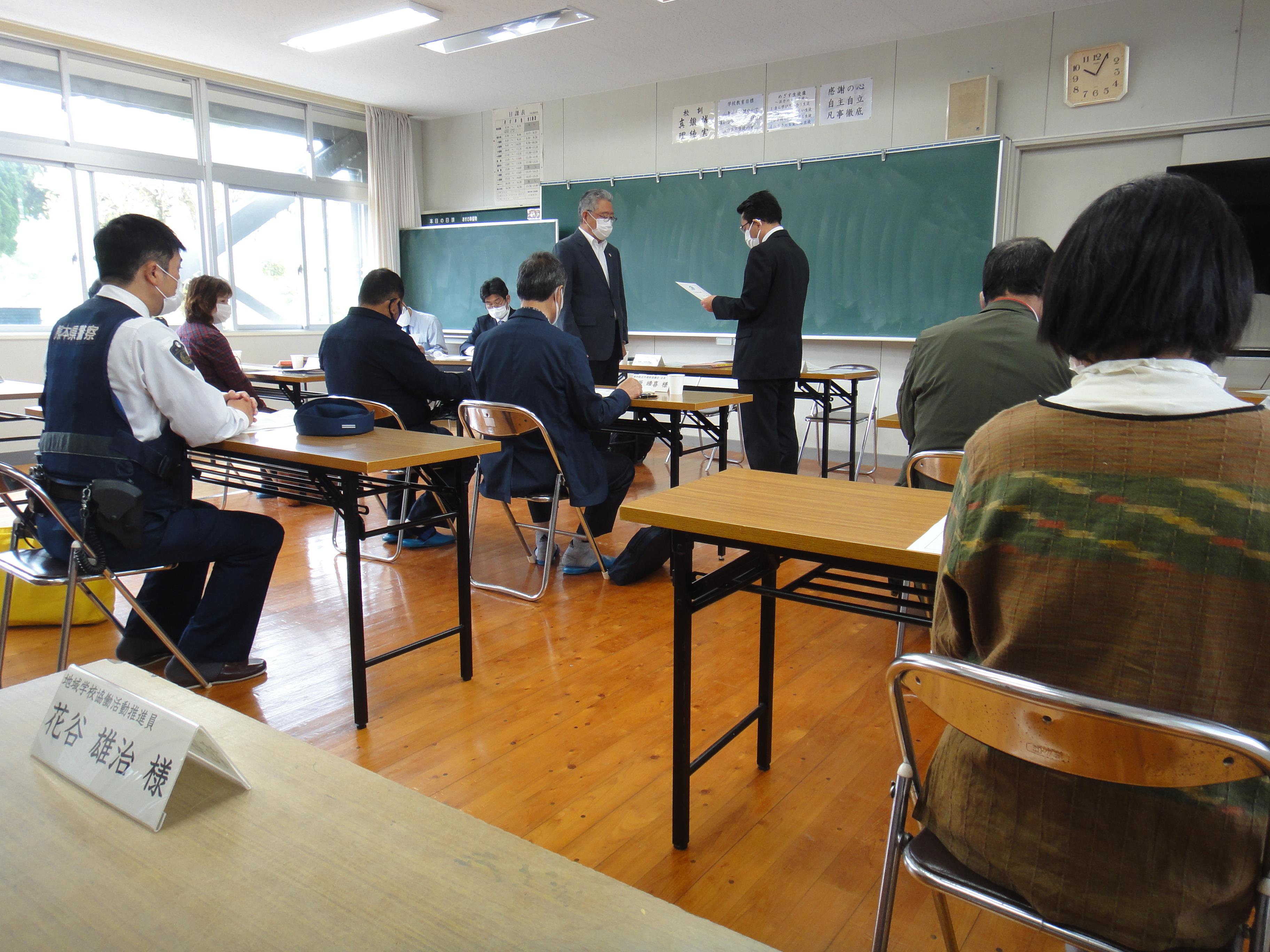 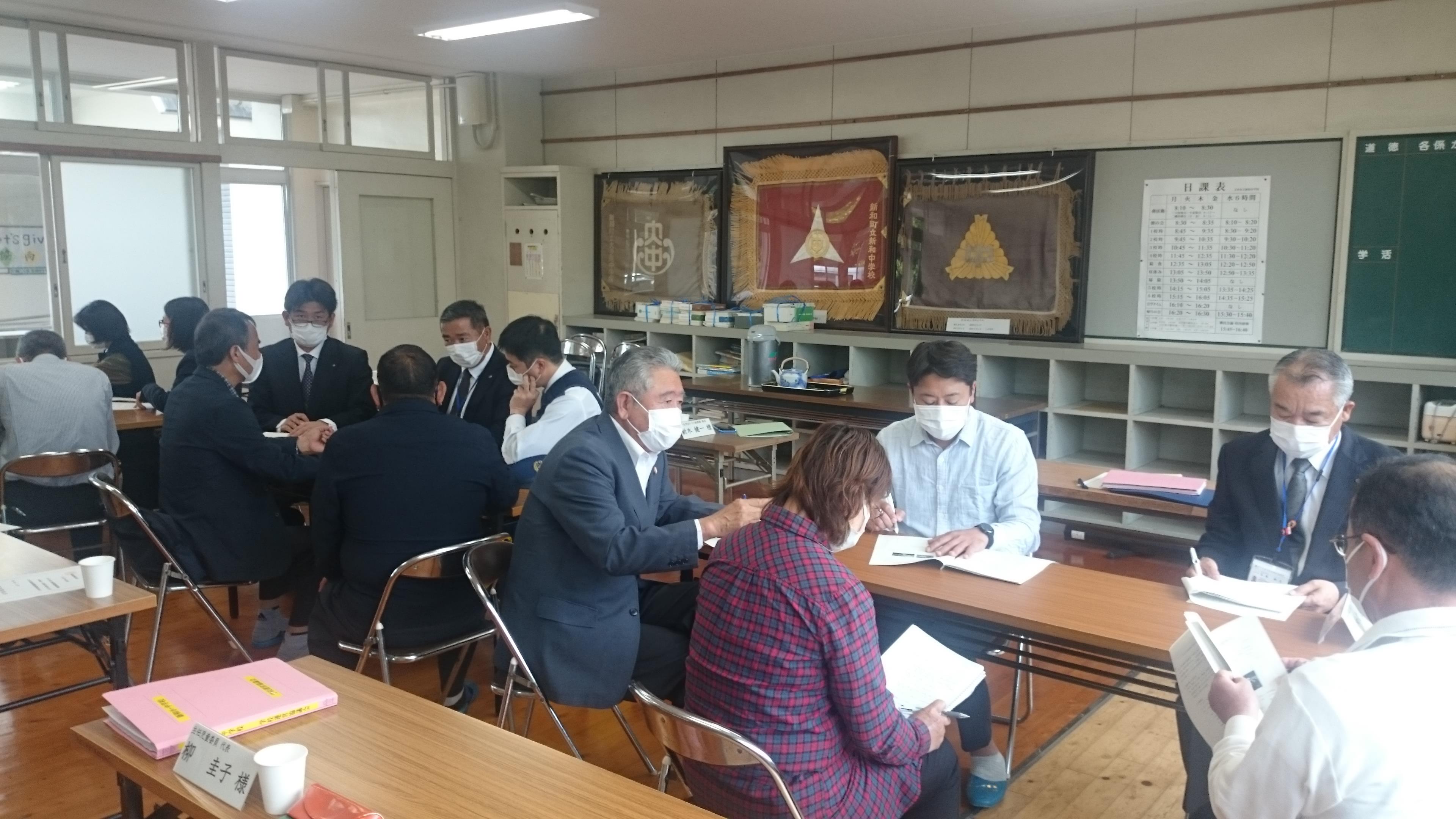 ５月７日（金）6校時、３～６年生が参加しての第1回児童会総会が行われました。今年の児童会スローガン「ＡＢＣとプラスワン！思いやりあふれる新和っ子」のもと、運営委員会を始めとした７つの委員会が、今年度のテーマや活動について発表しました。体育館という広い場所での発表でしたが、どの委員会も事前の練習を重ね、マイクを使わずとも体育館いっぱいに響く堂々とした発表を行いました。各委員会の発表内容も、「新和っ子５つのＡＢＣ」の取組を自分たちのものにして実践しようとする子どもらしい工夫に溢れたものばかりでした。低学年代表として参加した3年生も、発表をよく聴いて、質問や意見、感想を述べていました。受け答えをする６年生のリーダーとしての姿が頼もしく思えた総会となりました。本校では、児童会活動において、自分たちの手で学校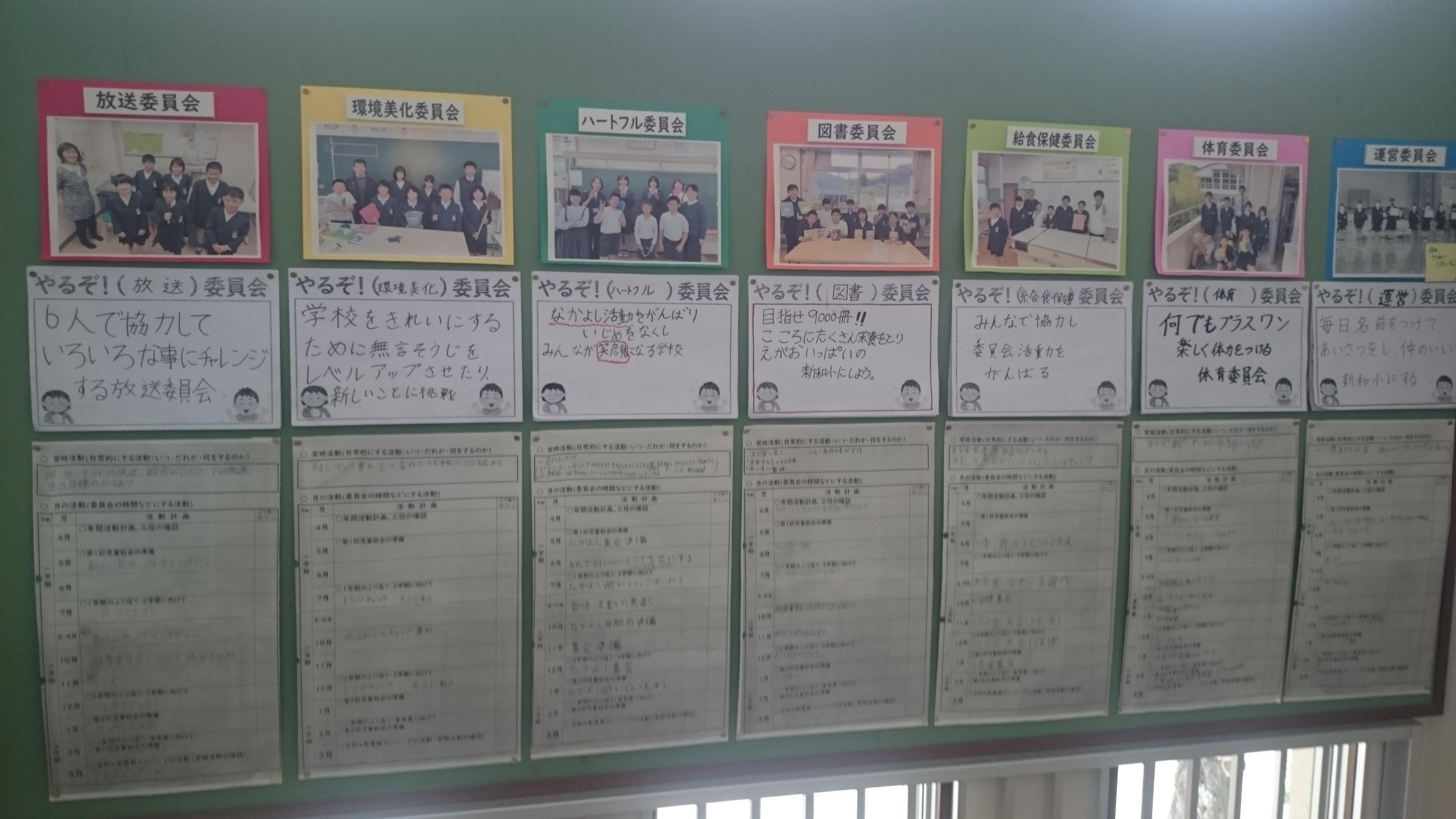 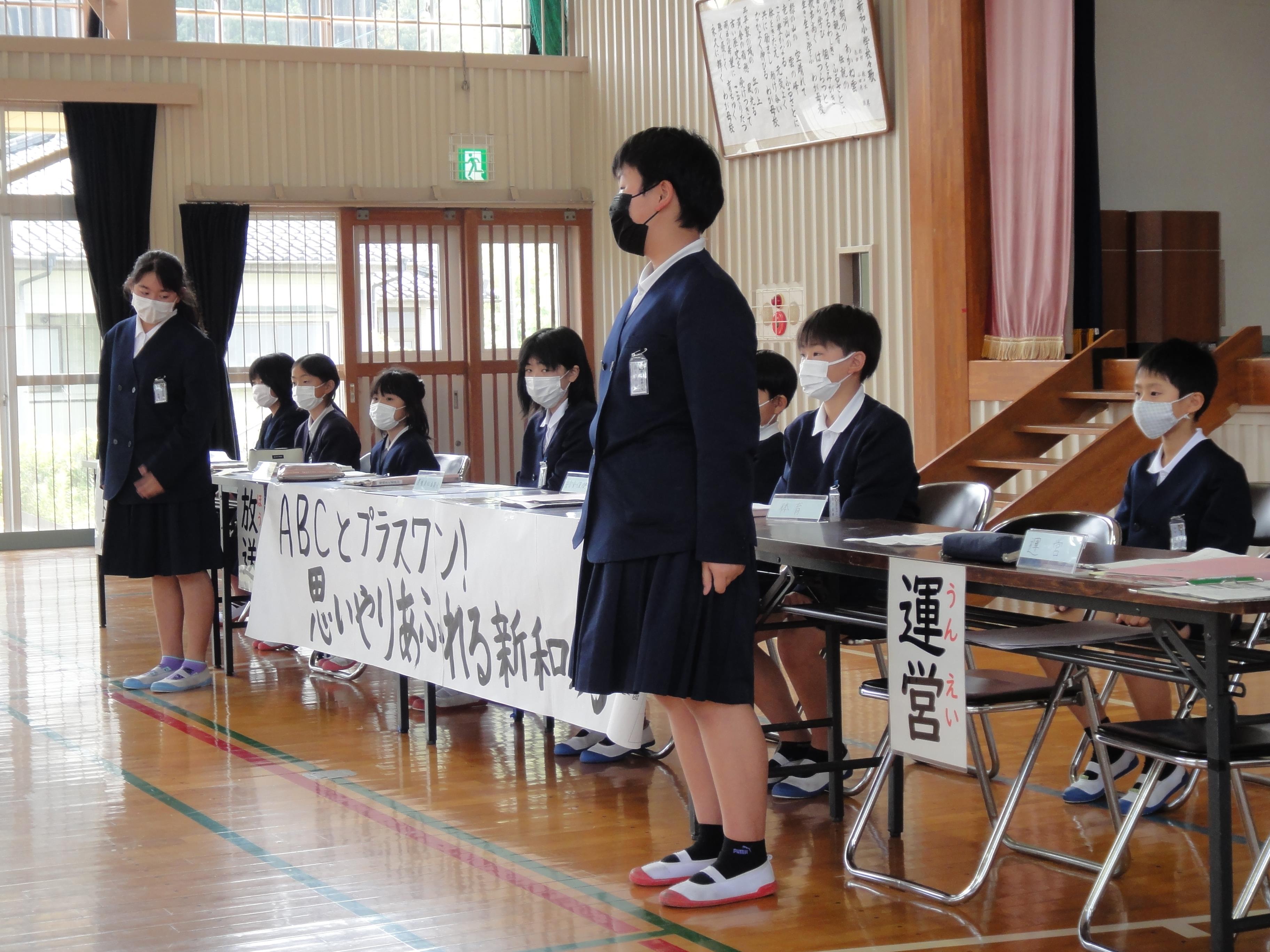 をよりよくしていこうとする態度を育てたいと考えています。それが、「自分で考え取り組む力」と「協働する力」の育成につながると考えます。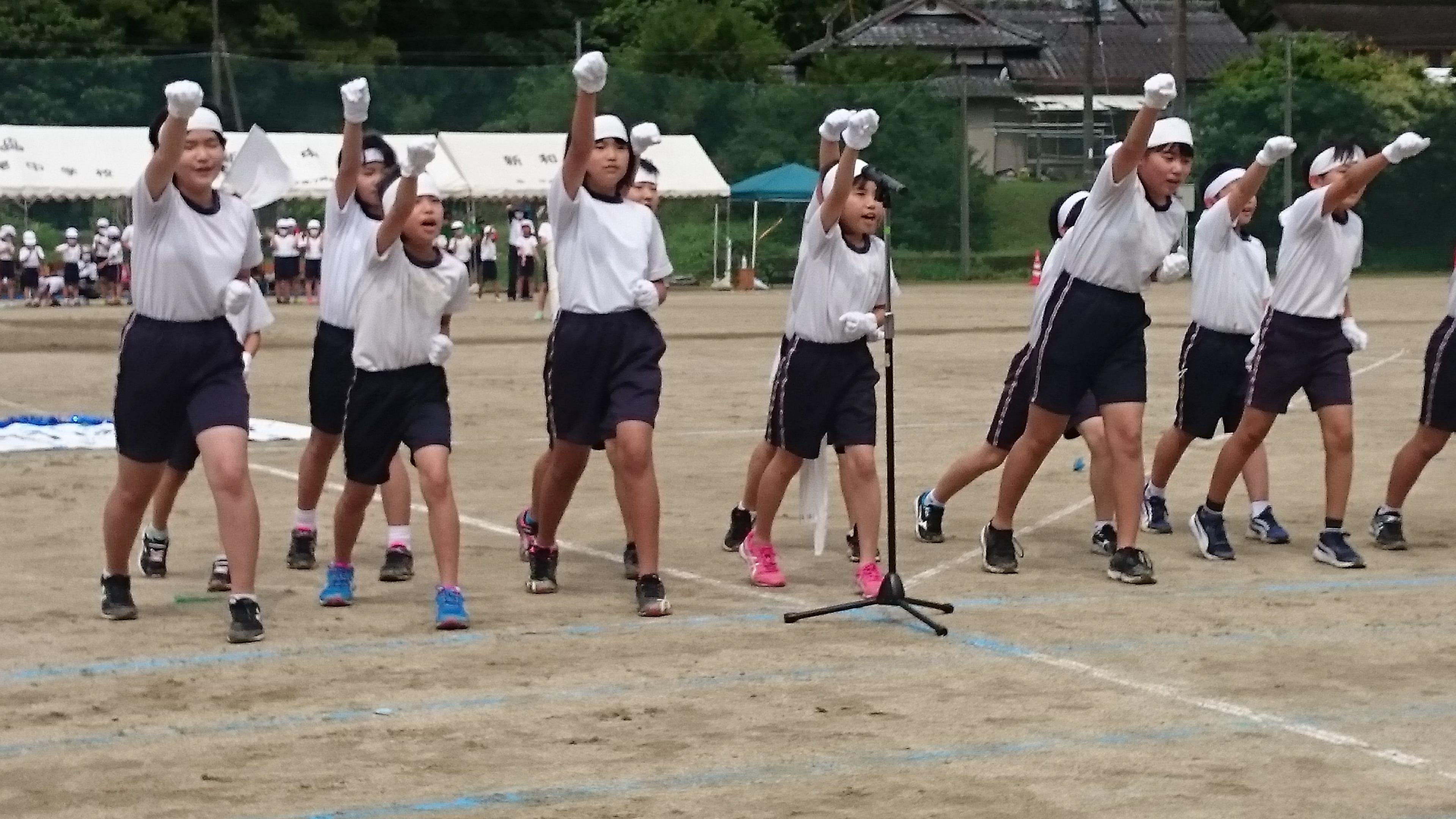 　５月２２日（土）、心配されていた雨も降ることなく、第３回新和小中合同運動会を開催することができました。今年度も新型コロナウイルス感染防止対策のため、昼食なしで午前中に終えるように競技種目を縮小したり、保護者用テントの設置を取りやめたりしました。梅雨に入った影響で、新和グラウンドでの練習が十分できなかったのです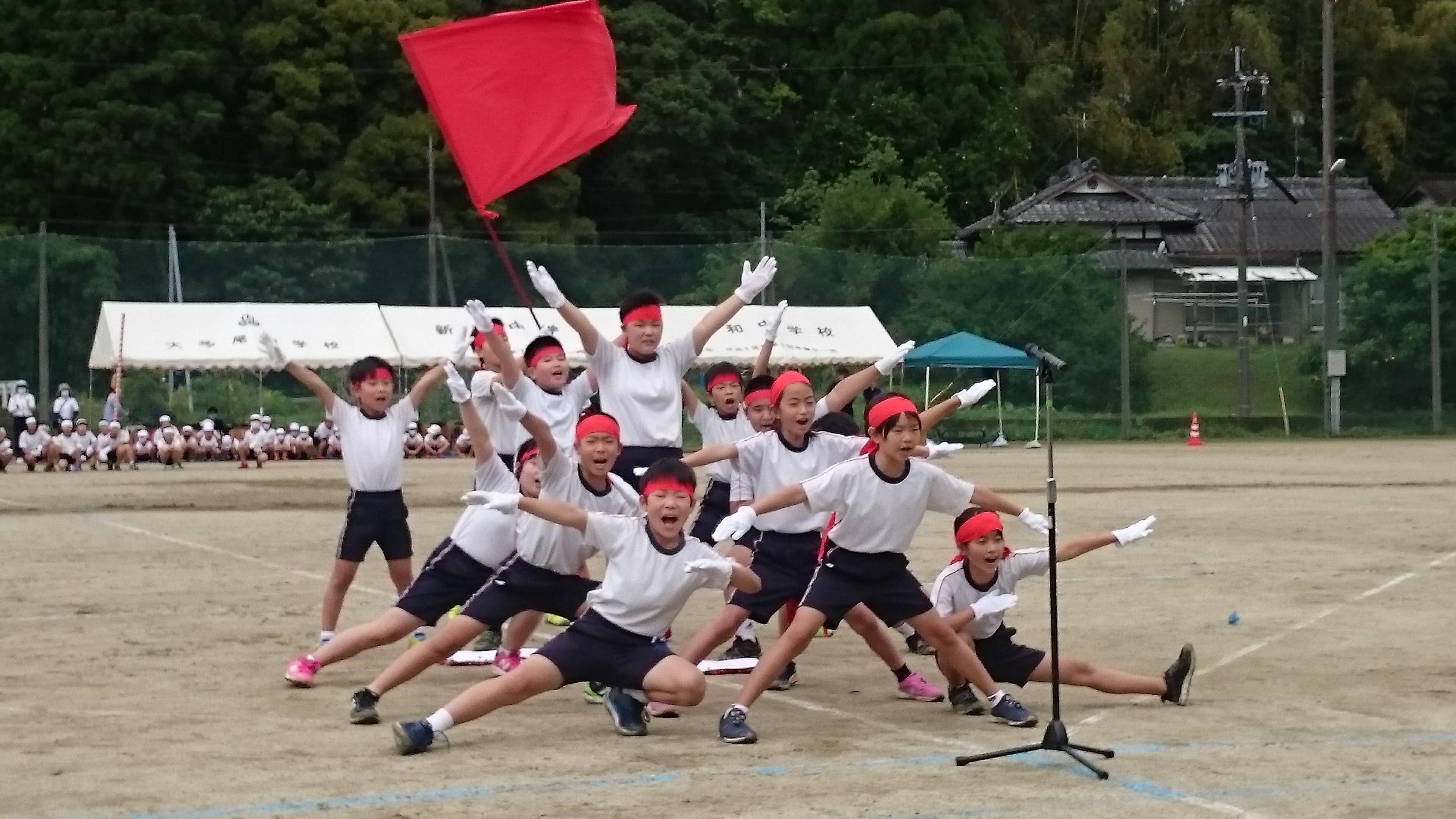 が、当日は子どもたちの元気一杯の演技や走る姿、そして笑顔を見ることができました。多くの子どもが運動会の取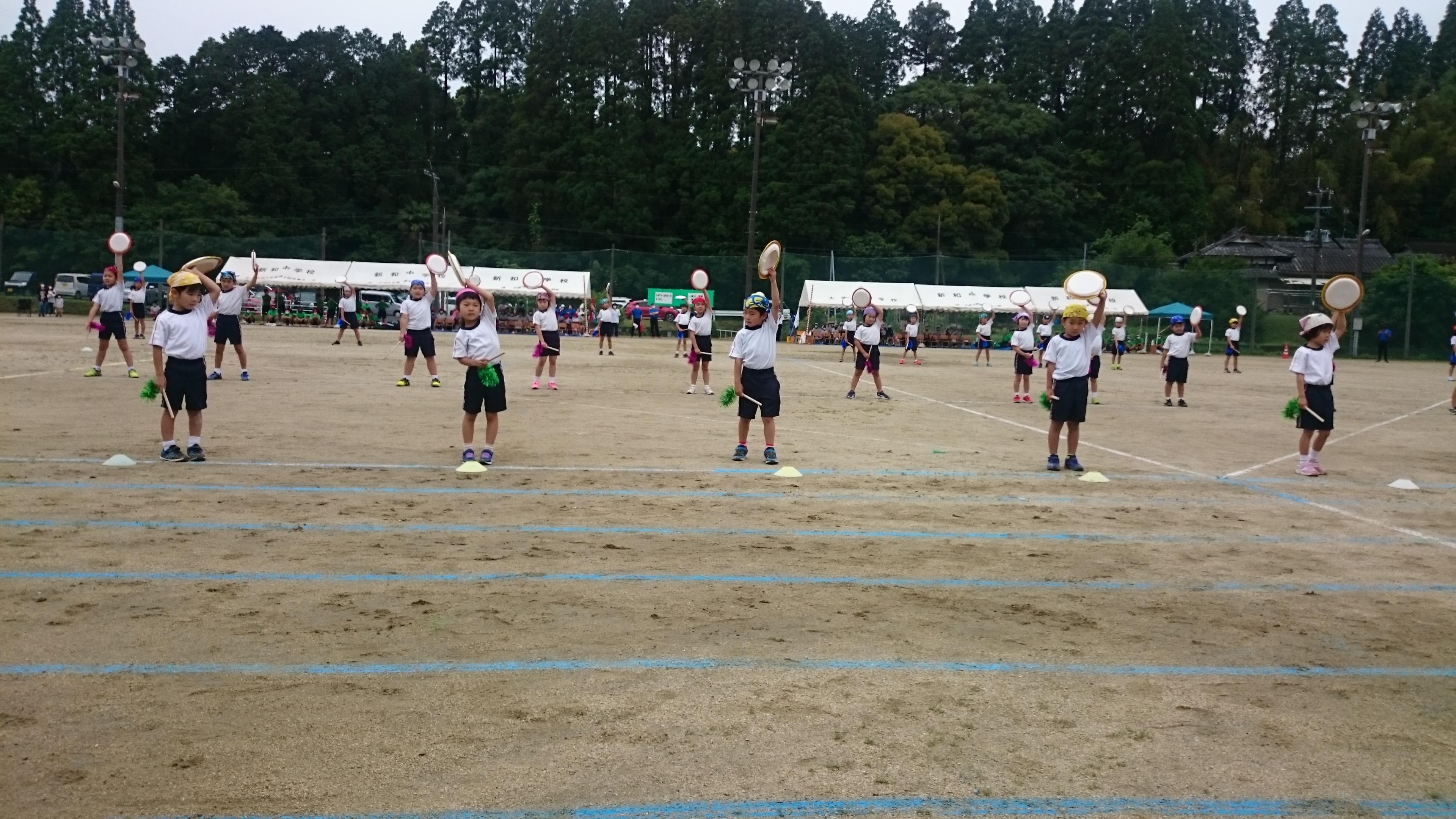 組を通して成長したと思います。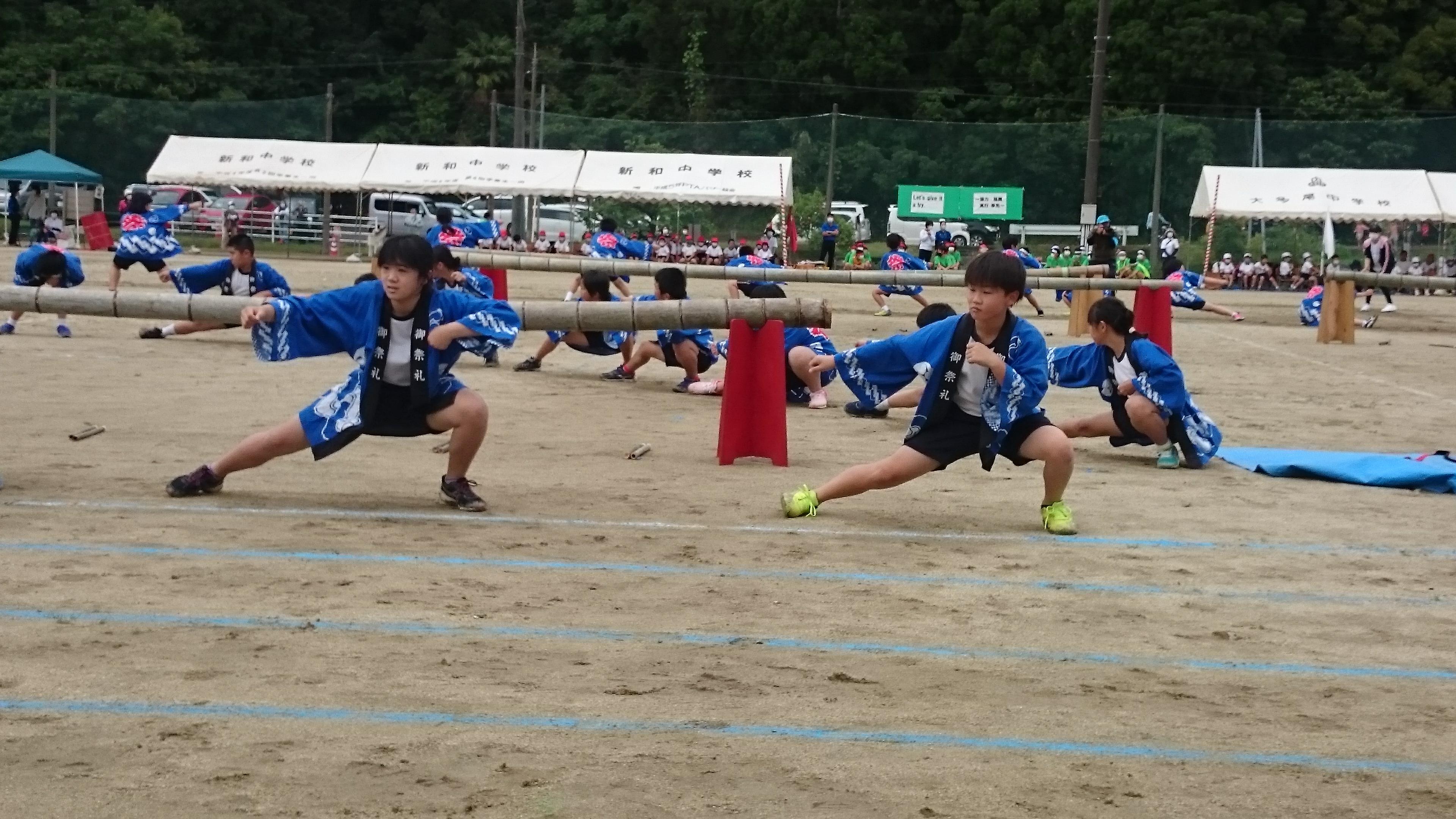 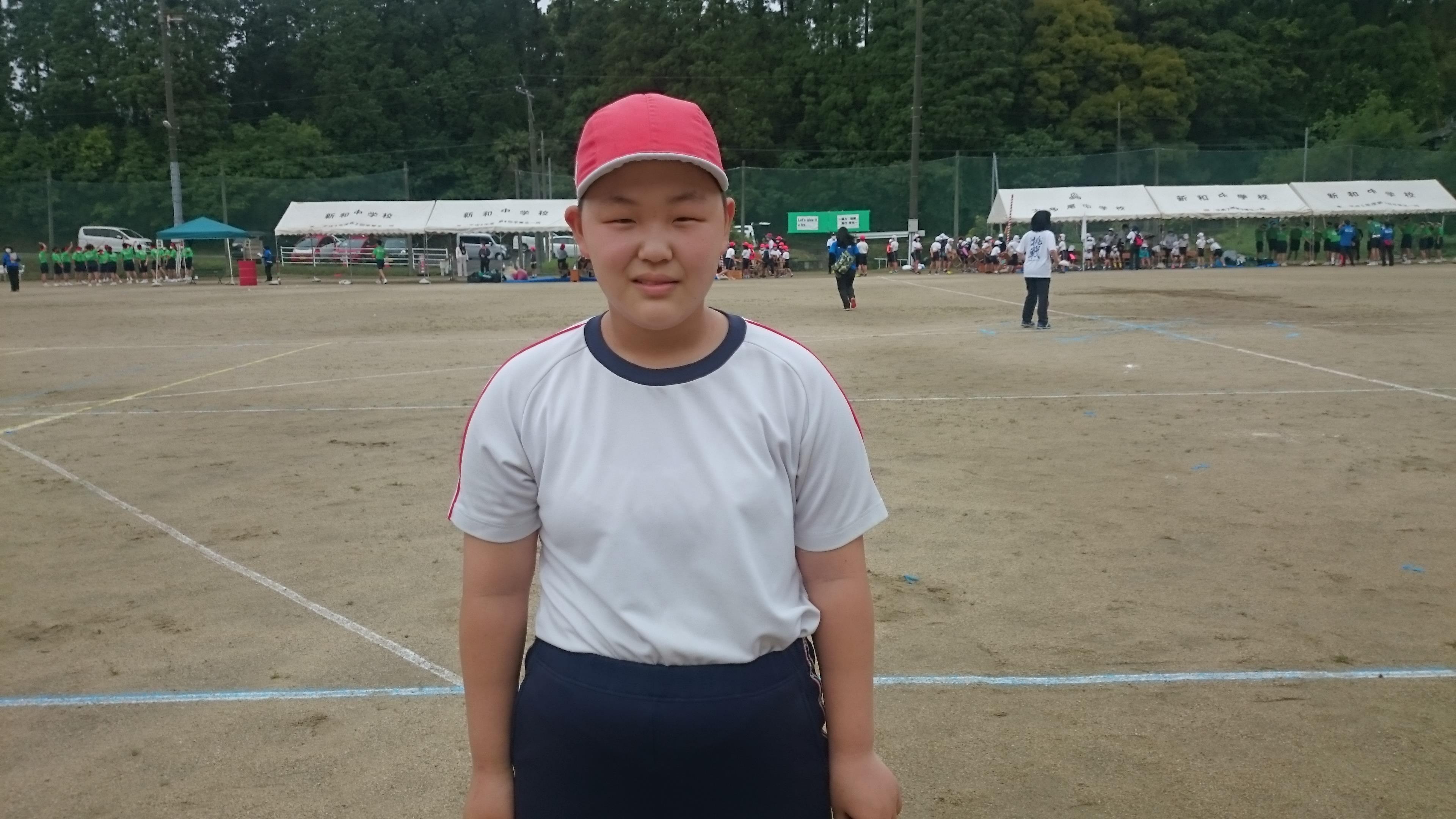 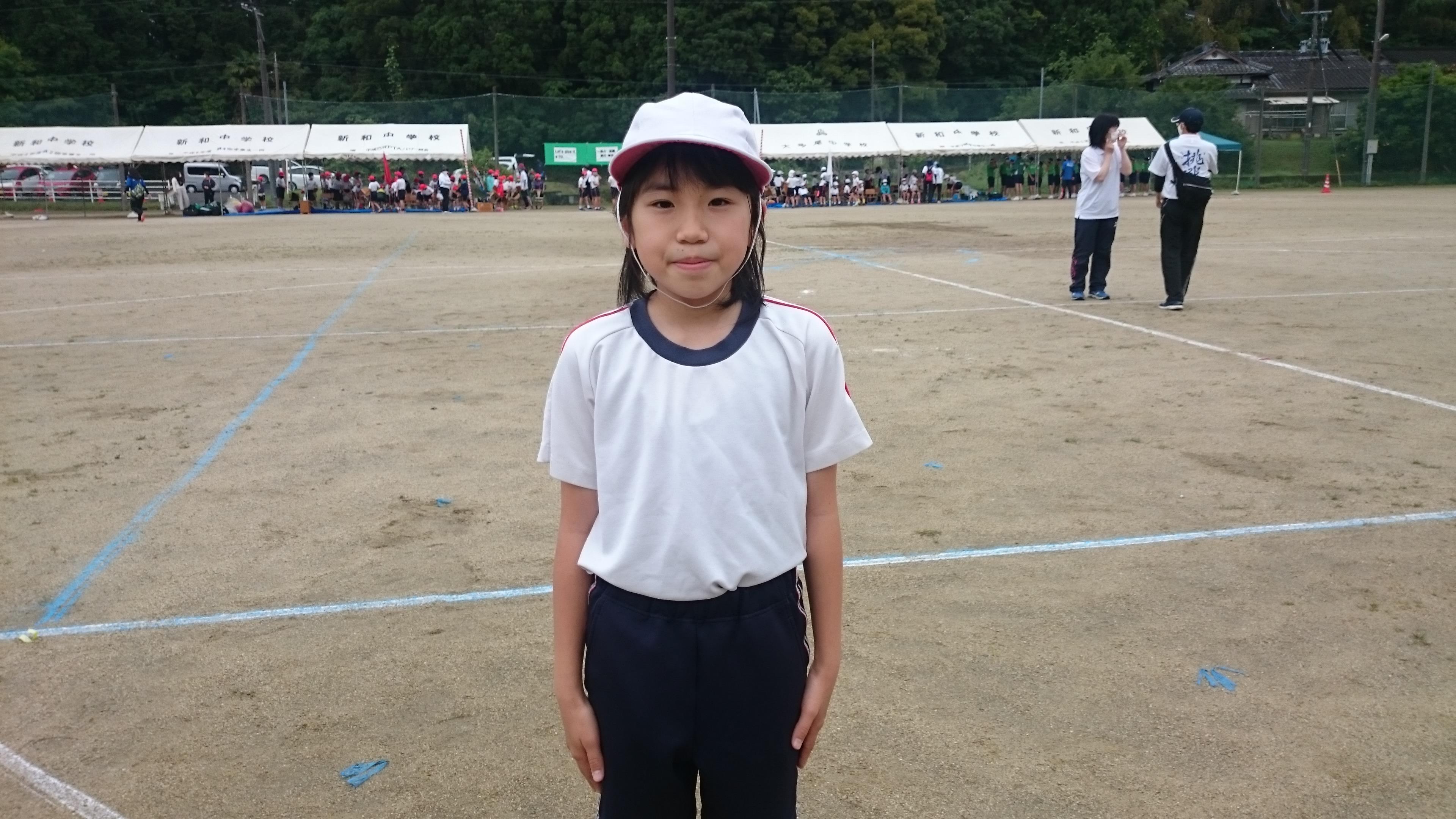 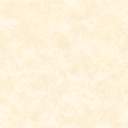 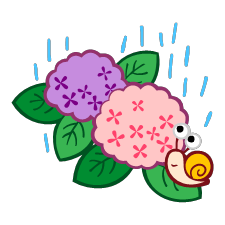 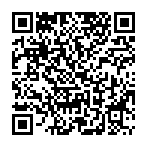 